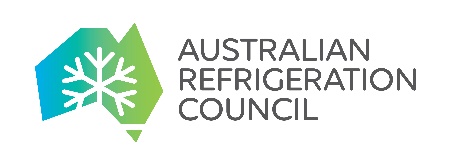 ARC Technical and Communication Resource ListMaterialDownload linkQuarterly Cool Change newsletterhttps://www.arctick.org/information/coolchange-newsletter/Fact sheetshttps://www.arctick.org/information/fact-sheets/ Free promotional materialshttps://www.arctick.org/information/promotional-material/ Frequently asked questionshttps://www.arctick.org/information/faqs/Business and licence check directoryhttps://www.lookforthetick.com.au/Legislation & regulationhttps://www.arctick.org/information/legislation-regulation/ Types of Licences-  This includes the details of the required qualifications and units for each licencehttps://www.arctick.org/refrigerant-handling-licence/licence-types/ Risk management procedures for refrigerantshttps://www.arctick.org/media/1167/risk-management-plan-template.pdf 